Chilton ISD Field Trip Request FormSCHOOL: ______________________________________ GROUP/CLASS: __________________TEACHER(s):  __________________________________________________________________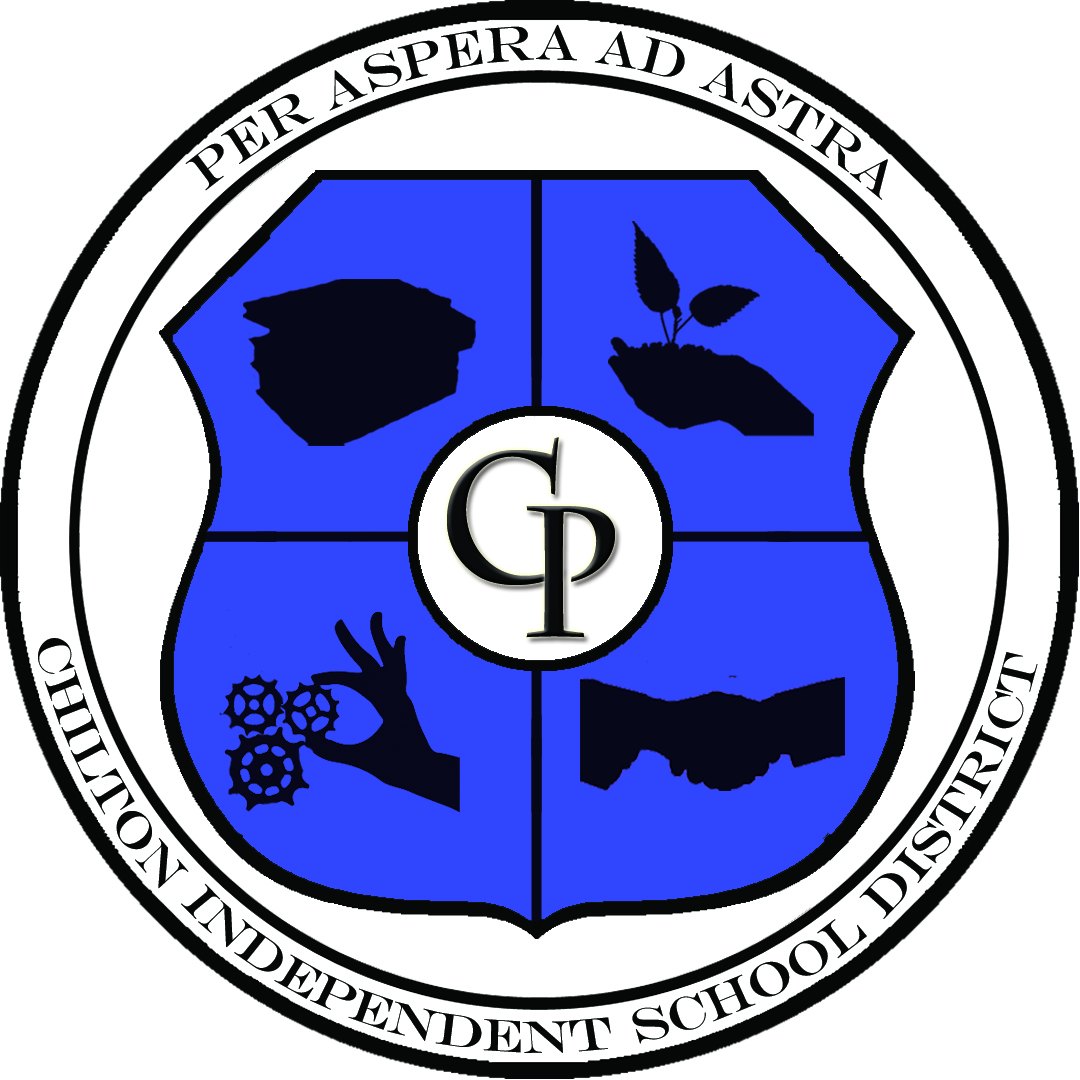  PLACE TO BE VISITED:  __________________________________________________________(Please include physical address)DATE(S) OF VISIT: _____________________________________ TOTAL DAYS:   _____________PLACE OF DEPARTURE: ________________________________ TIME OF DEPARTURE:  _______PLACE OF RETURN: ___________________________________ TIME OF RETURN:   __________TRANSPORTATION(PLEASE INCLUDE QUANITY)SMALL BUS   	 	 LARGE BUS 	SCHOOL CAR/TRUCK	 		 	     PRIVATE VEHICLE 	COMMERCIAL CARRIER/RENTAL:  _________________                                          	 ____________________________________________PURPOSE/ACADEMIC RELAVANCE: _______________________________________REQUESTERTEACHER:                                                                                                      DATE:APPROVAL                     PRINCIPAL SIGNATURE                       DATE                   SUPERINTENDENT SIGNATURE              DATE                    